45°-os elágazó szűkítőidom gördülő tömítő gyűrűvel ABS 160-125Csomagolási egység: 1 darabVálaszték: K
Termékszám: 0055.0430Gyártó: MAICO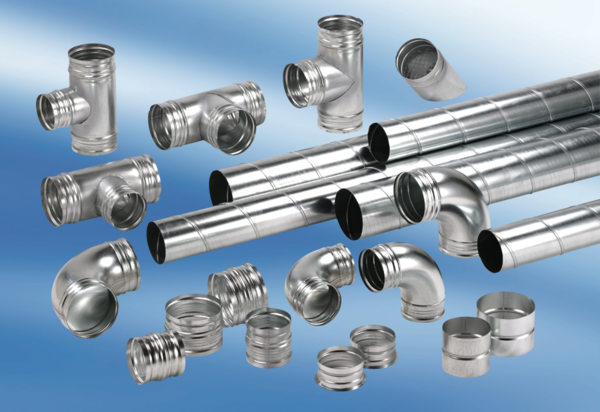 